Name: _____________________		NT SOCIAL STUDIES 10CHAPTER 6: THE DEVELOPMENT OF 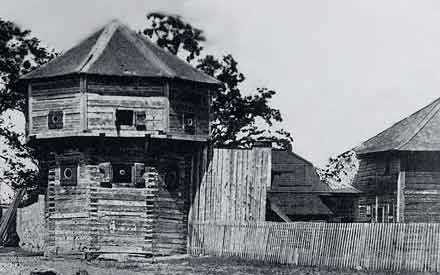 KEY TERMS 	54 40’N	Fort 	Fort Victoria		49th parallelColumbia River	Royal Navy	landed gentry		Douglas Treaties	Strait of GeorgiaRoyal Engineers	Cariboo Road	Barkerville		service town		Burrard Inlet		toothpicks	Port Moody		contractor		head taxChinook		premier	Lieutenant Governor	annexation		Kanakas	KEY FIGURESGeorge Simpson	John McLoughlin	James Douglas		Amelia Douglas	James Polk Richard Moody	Billy Barker		Frederick Seymour	Anthony Musgrave	Alexander Mackenzie	Amor de Cosmos	William Van Horne	David Oppenheimer	Gassy Jack Deighton				CHAPTER OUTCOMESassess the impact of the Cariboo Gold Rush on identify factors that led to the expansion of  to include B.C., including issues involving the  and countries claiming parts of itidentify steps that were taken to retain British control of the areaevaluate the impact of immigration on B.C.’s society and relate the status of ethnic minorities, especially the Chinese to societal attitudes of the timedescribe the three positions B.C. held on Confederation and the circumstances and terms under which it finally confederatedQ&AsWhere was the boundary between the  and BNA up to the  as agreed to in 1819?What 4 countries laid claim to the region now known as the ?What kind of trade first flourished in this region?Identify 3 ways in which George Simpson tried to retain control of the  under British rule.What are some reasons for Simpson and McLouglin not getting along?	What did Simpson ultimately do to establish firm control of the area?	What did McLoughlin become known as?What is the significance of the SS Beaver?Who is James Polk and what did he claim?How does Manifest Destiny strengthen his claim?What is the exception to the Oregon Boundary Treaty establishing the 49th parallel west?How did James Douglas keep the Colony of Vancouver Island British? What activities stimulated the economy of ?Describe the treaties that  negotiated with the First Nations people of     	 .What event brought thousands of people to ? Where were most people from?What are the consequences of the Fraser Canyon War?What is the significance of Ned Gowan’s War? Name three steps that were taken by  to protect the interest of the Crown         Colony of .Why was the  built?Describe what happened to the native people as a result of the construction of the  and the mass arrival of European traders.Describe the “boom and bust” that Barkerville underwent.How did James Douglas maintain his power hold on ?What was the constitution (makeup) of ’s population in 1855?How did the population change by 1862? Why?What conditions forced the Colony of Vancouver Island and the Colony of British Columbia to unite?Who is political head of a provincial government today?Who is the head of state representing the Crown in each province?What First Nation’s language was commonly used amongst the different Aboriginal communities? 	Why do you think the language did not survive widespread use into modernity?Fill in the following information  regarding the B.C. Confederation Debate:	Pro-Confederation		Anti-Confederation		AnnexationLeader:Belief:Reasons:Supported by:What was Amor de Cosmos’s position on Confederation? Why do you think he took that position?What kind of industry was initially developed in ?Give reasons as to why people would want a railway to come through their region. How many routes were proposed? Which route was ultimately chosen?Why did Van Horne choose  as the terminus?What role has  played in the economic development of ?Describe the following early immigrants that contributed to the multi-ethnic make-up of B.C.:	The Kanakas:	Black Immigrants:	Jews:What are some contributions made by the Oppenheimers?What originally brought the Chinese to ?Why did they come to B.C.? Describe the hardships faced by Chinese workers in B.C. Give examples of government action that legalized discrimination? 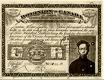 My thoughts:  What if……									???